           № 3                                      с.Старый Юраш              «18» декабря 2023 г.О назначении публичных слушаний к проекту «Правила землепользования и застройки муниципального образования «Староюрашское сельское поселение» Елабужского муниципального района Республики Татарстан.В соответствии с п.3 ст. 28 Федерального закона от 06.10.2003 №131-ФЗ «Об общих принципах организации местного самоуправления в Российской Федерации», со п.13 ст.31 Градостроительного кодекса Российской Федерации, Положением о порядке организации и проведения публичных слушаний в муниципальном образовании Танайское сельское поселение Елабужского муниципального района, утвержденным решением Совета Танайского сельского поселения от 23.06.2009 года № 232ПОСТАНОВЛЯЮ:	1. Вынести на публичные слушания вопрос к проекту «Правила землепользования и застройки муниципального образования «Староюрашское сельское поселение» Елабужского муниципального района Республики Татарстан.	2. Оповещение о проведении публичных слушаний по вопросам и порядок учета предложений граждан по проекту согласно приложению №1, опубликовать в средствах массовой информации.3.  Назначить публичные слушания по вопросу на 27 декабря 2023 г. в 14-00 часов в здании Староюрашского сельского Дома Культуры Елабужского муниципального района по адресу: Елабужский район, с.Старый Юраш, ул.Школьная д.33.4. Рекомендовать комиссии обеспечить проведение публичных слушаний, прием и учет предложений граждан по указанному проекту постановления.5. Настоящее постановление вступает в силу с момента его официального опубликования.6.Контроль за исполнением настоящего постановления оставляю за собой.Глава                                                                                 Р.Г.Юнусов                                                                                                 Приложение № 1 к                                                                                                        Постановлению №3    от 18.12.2023Порядок учета предложений по проекту 	1. Предложения к проекту «Правила землепользования и застройки муниципального образования «Староюрашское сельское поселение» Елабужского муниципального района Республики Татарстан вносятся в Совет Староюрашского сельского поселения по адресу: Республика Татарстан, Елабужский муниципальный района, с.Старый Юраш, ул. Школьная, д.33 в письменной форме.2. Предложения по проекту «Правила землепользования и застройки муниципального образования «Староюрашское сельское поселение» Елабужского муниципального района» принимаются в рабочие дни с 8.00 до 16.00 часов в срок до «26» декабря 2023 г. 3. Заявки на участие в публичных слушаниях с правом выступления подаются по адресу: Республика Татарстан, Елабужский муниципальный район, с.Старый Юраш, ул.Школьная д.33, лично или по почте (пометкой на конверте «Публичные слушания»), а также по факсу 8(885557) 7-71-35.Заявки принимаются в рабочие дни с 8 до 16 часов, не позднее чем за два дня до даты проведения публичных слушаний.4. Предложения граждан регистрируются комиссии по подготовке проекта изменений в «Правила землепользования и застройки сельских поселений», входящих в состав Елабужского муниципального района.ГЛАВАСТАРОЮРАШСКОГОСЕЛЬСКОГО ПОСЕЛЕНИЯ ЕЛАБУЖСКОГО МУНИЦИПАЛЬНОГОРАЙОНА          РЕСПУБЛИКИ ТАТАРСТАН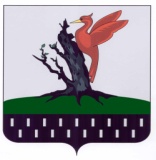 ТАТАРСТАН РЕСПУБЛИКАСЫАЛАБУГА МУНИЦИПАЛЬ РАЙОНЫ ИСКЕ ЮРАШАВЫЛ ҖИРЛЕГЕ БАШЛЫГЫ